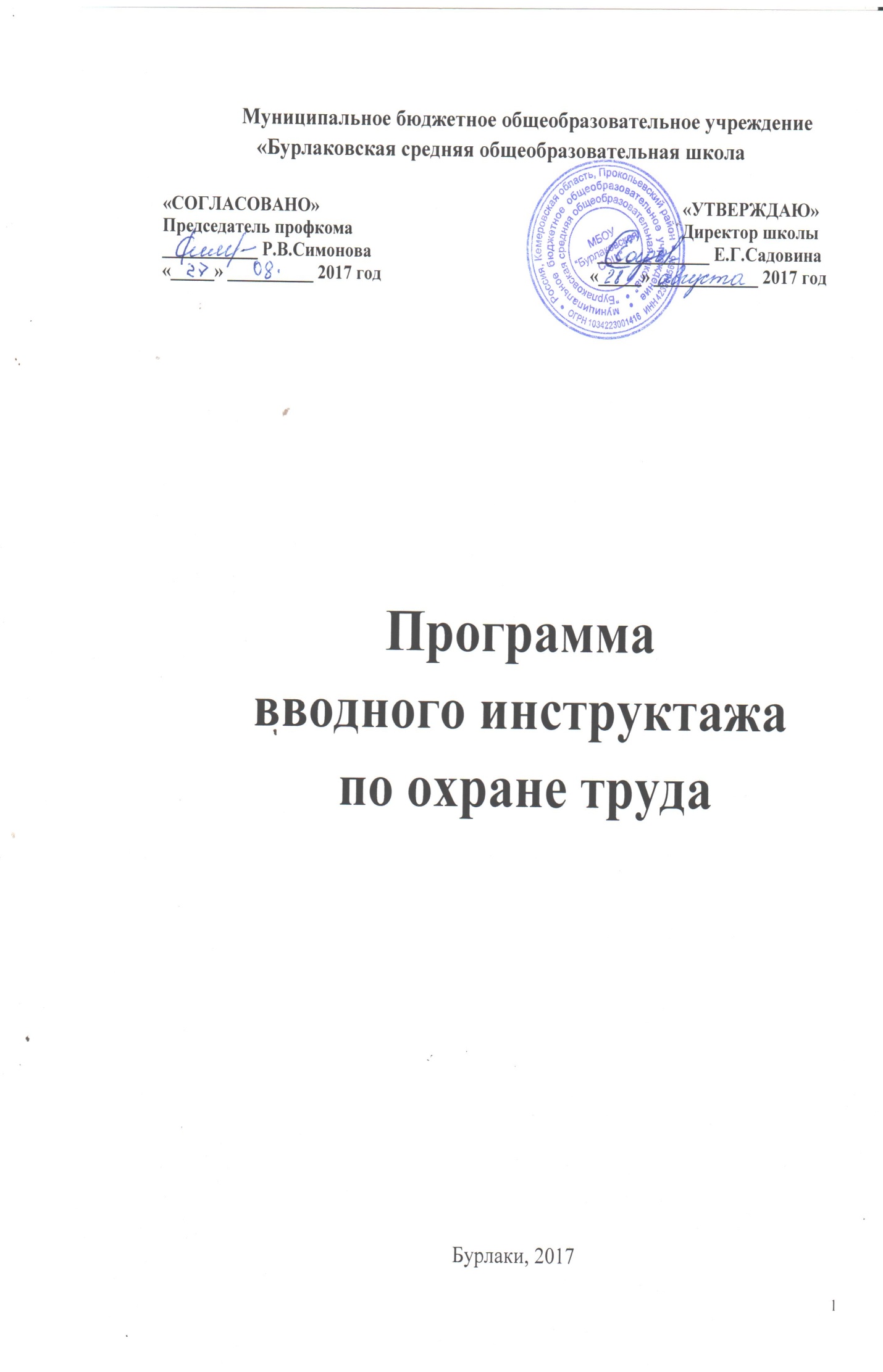 Содержание:1.Общие сведения об образовательном учреждении, характер и особенности работы. 2.Основные положения законодательства об охране труда. 2.1.Трудовой договор, рабочее время и время отдыха. Поощрение и взыскание. Права и обязанности. Правила внутреннего трудового распорядка образовательного учреждения, ответственность за нарушение правил. Охрана труда. Организация работы по охране труда в образовательном учреждении. Ведомственный, государственный надзор и общественный контроль за состоянием охраны труда. Общие правила поведения работающих на территории образовательного учреждения, в основных и вспомогательных помещениях, их расположение. Основные опасные и вредные производственные факторы, характерные для образовательного учреждения, методы и средства предупреждения несчастных случаев и профессиональных заболеваний. Основные требования производственной санитарии и личной гигиены. Пожарная безопасность. Причины пожаров, способы и средства предотвращения пожаров, действия персонала при их возникновении. Основные требования по предупреждению электротравматизма. Аварии, катастрофы и стихийные бедствия, возможные в районе расположения образовательного учреждения, сигналы оповещения гражданской обороны и порядок действий по ним, средства индивидуальной и коллективной защиты,порядок их использования. Действия работников при несчастном случае, первая помощь пострадавшим. Порядок расследования и оформления несчастных случаев на производстве. Программавводного инструктажа по охране трудав МБОУ «Бурлаковская средняя общеобразовательная школа»Общие сведения об образовательном учреждении, характер и особенности работыМБОУ «Бурлаковская средняя общеобразовательная школа» имеет одно здание.Здание школы двухэтажное. Имеется ограждение по периметру территории, ворота для въезда транспорта, запирающиеся на замок. Здание школы старой постройки. Входные двери здания, металлические с парадного входа и металлические со двора, находятся в исправном состоянии. Здание имеет четыре запасных выхода. Запасные выходы исправны, запираются на щеколду. В здании имеется 15 учебных кабинетов, методический кабинет, медицинский кабинет, спортивный зал, столовая, библиотека, служебные помещения. Здание школы соответствует требованиям норм инженерно-технических мероприятий ГО. Имеются чердачные и подвальные помещения.Школа обеспечена водой, теплом, электричеством. Коммуникации электро-, тепло-, водоснабжения заглублены.Режим работы школы:6 – ти дневная рабочая неделя, 1 сменаЗанятия  смены с 8 – 00 до 15.00Продолжительность урока – 45 минутНа педагогическую работу в школу принимаются лица, имеющие необходимую профессионально-педагогическую квалификацию, подтвержденную документами об образовании.К педагогической деятельности в школе не допускаются лица, которым она запрещена приговором суда или по медицинским показаниям, а также лица, имеющие неснятую или непогашенную судимость за умышленные тяжкие и особо тяжкие преступления, предусмотренные Уголовным кодексом РФ.Перечень соответствующих медицинских противопоказаний устанавливается Правительством РФ.Объем учебной нагрузки педагогических работников устанавливается исходя из количества часов по учебному плану и учебным программам, обеспеченности кадрами и других условий работы в данном общеобразовательном учреждении.Учебная нагрузка, объем которой больше или меньше нормы часов за ставку заработной платы устанавливается только с письменного согласия работника.Установленный в начале учебного года объем учебной нагрузки не может быть уменьшен в течение учебного года по инициативе администрации школы, за исключением случаев уменьшения количества часов по учебным планам и программам, сокращение количества классов (групп продленного дня).В зависимости от количества часов, предусмотренных учебным планом, учебная нагрузка педагогических работников может быть разной.Установленный в текущем учебному году объем учебной нагрузки не может быть уменьшен по инициативе администрации школы в следующем учебном году, за исключением случаев указанных выше.При установлении учебной нагрузки на новый учебный год учителям и другим педагогическим работникам, для которых данное учебное заведение является местом основной работы, как правило, сохраняется её объем и преемственность преподавания предметов в классах.Работники школы обязаны соблюдать:Устав Школы;Правила внутреннего трудового распорядка;трудовой договор (контракт);должностную инструкцию;постоянно повышать свою педагогическую квалификацию;ставить администрацию школы в известность о своей нетрудоспособности до начала занятий в смене.Основные положения законодательства об охране труда 2.2.Трудовой договор, рабочее время и время отдыха. Поощрение и взысканиеТрудовой договор между работником и учреждением заключается в письменной форме. Приём на работу оформляется приказом администрации. При приёме на работу необходимы следующие документы: паспорт, трудовая книжка, документы о профессиональном образовании, страховое свидетельство, ИНН, медицинская книжка, справка, подтверждающая отсутствие судимости.Перевод работника на другую работу производится с их письменного согласия кроме случаев, когда закон допускает перевод без согласия работника: по производственной необходимости, для замещения временно отсутствующего работника (ст. 72, 73, 74 ТК РФ). Работник ставится в известность об изменении существенных условий его труда не позднее, чем за два месяца.Основаниями прекращения трудового договора являются:соглашение сторон (статья 78 Трудового кодекса РФ);истечение срока трудового договора (статья 79 Трудового кодекса РФ), за исключением случаев, когда трудовые отношения фактически продолжаются и ни одна из сторон не потребовала их прекращения;расторжение трудового договора по инициативе работника (статья 80 Трудового кодекса РФ);расторжение трудового договора по инициативе работодателя (статьи 71 и 81 Трудового кодекса РФ);перевод работника по его просьбе или с его согласия на работу к другому работодателю или переход на выборную работу (должность);отказ работника от продолжения работы в связи со сменой собственника имущества организации, с изменением подведомственности (подчиненности) организации либо ее реорганизацией (статья 75 Трудового кодекса РФ);отказ работника от продолжения работы в связи с изменением определенных сторонами условий трудового договора (часть четвертая статьи 79 Трудового кодекса РФ);отказ работника от перевода на другую работу, необходимого ему в соответствии с медицинским заключением, выданным в порядке, установленном федеральными законами и иными нормативными правовыми актами Российской Федерации, либо отсутствие у работодателя соответствующей работы (части третья и четвертая статьи 73 Трудового кодекса РФ);обстоятельства, не зависящие от воли сторон (статья 83 Трудового кодекса РФ);нарушение установленных настоящим Кодексом или иным федеральным законом правил заключения трудового договора, если это нарушение исключает возможность продолжения работы (статья 84 Трудового кодекса РФ).Трудовой договор может быть прекращен и по другим основаниям, предусмотренным настоящим Кодексом и иными федеральными законами.Трудовой договор может быть в любое время расторгнут по соглашению сторон трудового договора (ст. 78 Трудового кодекса РФ).Срочный трудовой договор прекращается с истечением срока его действия. О прекращении трудового договора в связи с истечением срока его действия работник должен быть предупрежден в письменной форме не менее чем за три календарных дня до увольнения, за исключением случаев, когда истекает срок действия срочного трудового договора, заключенного на время исполнения обязанностей отсутствующего работника.Трудовой договор, заключенный на время выполнения определенной работы, прекращается по завершении этой работы.Трудовой договор, заключенный на время исполнения обязанностей отсутствующего работника, прекращается с выходом этого работника на работу.Трудовой договор, заключенный для выполнения сезонных работ в течение определенного периода (сезона), прекращается по окончании этого периода (сезона) (ст.79Работник имеет право расторгнуть трудовой договор, предупредив об этом работодателя в письменной форме не позднее чем за две недели, если иной срок не установлен настоящим Кодексом или иным федеральным законом. Течение указанного срока начинается на следующий день после получения работодателем заявления работника об увольнении.В случаях, когда заявление работника об увольнении по его инициативе (по собственному желанию) обусловлено невозможностью продолжения им работы (зачисление в образовательное учреждение, выход на пенсию и другие случаи), а также в случаях установленного нарушения работодателем трудового законодательства и иных нормативных правовых актов, содержащих нормы трудового права, локальных нормативных актов, условий коллективного договора, соглашения или трудового договора работодатель обязан расторгнуть трудовой договор в срок, указанный в заявлении работника (ст. 80 Трудового кодекса РФ).Рабочее время работников определяется Правилами внутреннего трудового распорядка учреждения (ст. 91 ТК РФ), учебным расписанием, годовым календарным учебным планом, графиком сменности, утвержденным работодателем по согласованию профкома, а также условиями трудового договора, должностными инструкциями работников и обязанностями, возложенными на них Уставом учреждения. Для руководящих работников, работников из числа административно-хозяйственного, учебно-вспомогательного и технического персонала учреждения устанавливается нормативная продолжительность рабочего времени, которая не может превышать 40 часов в неделю.Для педагогических работников учреждения устанавливается сокращенная продолжительность рабочего времени - не более 36 часов в неделю за ставку заработной платы (ст. ЗЗЗ ТК РФ). Конкретная продолжительность рабочего времени педагогических работников устанавливается с учетом норм часов педагогической работы и установленных (за ставку заработной платы) объемов учебной нагрузки, выполнения дополнительных обязанностей, возложенных на них Правилами внутреннего трудового распорядка и Уставом школы.Неполное рабочее время - неполный рабочий день или неполная рабочая неделя устанавливаются в следующих случаях:по соглашению между работником и работодателем; - по просьбе беременной женщины, одного из родителей (опекуна, попечителя, законного представителя), имеющего ребенка в возрасте до 14 лет (ребенка-инвалида до 18 лет), а также лица, осуществляющие уход за больным членом семьи в соответствии с медицинским заключением.Учителям, по возможности, предусматривается один свободный день в неделю для методической работы и повышения квалификации. Часы, свободные от проведения занятий, дежурств, участия во внеурочных мероприятиях, предусмотренных планом учреждения (заседания педагогического совета, родительские собрания и т.д.), учитель вправе использовать по своему усмотрению.Работа в выходные и нерабочие праздничные дни запрещена. Привлечение работников учреждения к работе в выходные и нерабочие праздничные дни допускается только в случаях, предусмотренных ст. 113 ТК с их письменного согласия по письменному распоряжению работодателя. Работа в выходной и праздничный день оплачивается не менее чем в двойном размере в порядке, предусмотренном ст. 153 ТК РФ. По желанию работника ему может быть предоставлен другой день отдыха.В случаях, предусмотренных ст. 99 ТК РФ, работодатель может привлекать работников к сверхурочным работам только с письменного согласия с учетом ограничений и гарантий, предусмотренных для работников в возрасте до 18 лет, инвалидов, беременных женщин, женщин, имеющих детей в возрасте до трех лет.Привлечение работников учреждения к выполнению работы, не предусмотренной Уставом учреждения, Правилами внутреннего трудового распорядка учреждения, должностными обязанностями, допускается только по письменному распоряжению работодателя с письменного согласия работника с дополнительной оплатой в порядке, предусмотренном Положением об оплате труда.Время осенних, зимних, весенних каникул, а также время летних каникул, не совпадающие с очередным отпуском, является рабочим временем педагогических и других работников учреждения. В эти периоды педагогические работники привлекаются работодателем к педагогической и организационной работе в пределах времени, не превышающего их учебной нагрузки до начала каникул. График работы в каникулы утверждается приказом руководителя. Для педагогических работников в каникулярное время, не совпадающее с очередным отпуском, может быть, с их согласия, установлен суммированный учет рабочего времени в пределах месяца. В каникулярное время учебно- вспомогательный и технический персонал привлекается к выполнению хозяйственных работ, не требующих специальных знаний (мелкий ремонт, работа на территории, охрана учреждения и др.), в пределах установленного им рабочего времени.Очередность предоставления оплачиваемых отпусков определяется ежегодно в соответствии с графиком отпусков, утверждаемым работодателем по согласованию профкома не позднее, чем за две недели до наступления календарного года. О времени начала отпуска работник должен быть извещен не позднее, чем за две недели до его начала. Продление, перенесение, разделение и отзыв из него производится с согласия работника в случаях, предусмотренных ст. 124 – 125 ТКРФ.Работодатель обязуется:		Предоставлять работникам отпуск по заявлению без сохранения заработной платы на основании ст. 123 ТК РФ в следующих случаях:при рождении ребенка в семье 5 дней;для проводов детей в армию 2 дня;в случае свадьбы работника (детей работников) 3 дня;на похороны близких родственников 5 дней;в связи с переездом на новое место жительства 5 дней;работающим до 14 дней;		Предоставлять педагогическим работникам не реже чем через каждые 10 лет непрерывной преподавательской работы длительный отпуск сроком до 1 года в порядке и на условиях, определяемых учредителем.Общим выходным днем является воскресенье. Второй выходной день при шестидневной рабочей неделе может определяться Правилами внутреннего трудового распорядка или трудовым договором с работником (ст. 111 ТК РФ).Время перерыва для отдыха и питания, а также график дежурств педагогических работников по учреждению, графики сменности, работы в выходные и нерабочие праздничные дни устанавливаются Правилами внутреннего трудового распорядка, работодатель обеспечивает педагогическим работникам возможность отдыха и приема пищи в перерыв между сменами. Время для отдыха и питания других работников устанавливается Правилами внутреннего трудового распорядка и не должно быть менее 30 минут (ст. 108 ТК РФ).Дежурство педагогических работников по учреждению должно начинаться не ранее чем за 20 минут до начала занятий и продолжаться не более 20 минут после их окончания.Работодатель:ведет учет работников, нуждающихся в улучшении жилищных условий.ходатайствует об оказании материальной помощи работникам, уходящим на пенсию по старости, неработающим пенсионерам, инвалидам и другим работникам учреждения по утвержденному профкомом перечню оснований для предоставления материальной помощи.ходатайствует о выплате дополнительного выходного пособия следующим категориям увольняемых работников.При получении работником трудового увечья (степень утраты трудоспособности определяет медико-санитарная экспертная комиссия МСЭК) пострадавший или доверенное лицо подает работодателю заявление о возмещении вреда. Работодатель обязан в 10-дневный срок рассмотреть заявление и свое решение оформить приказом по образовательному учреждению (копия приказа вручается пострадавшему или доверенному лицу). При несогласии потерпевшего (доверенного лица) с решением работодателя или отказе, неполучении ответа в установленный срок спор рассматривается государственным инспектором труда, техническим инспектором труда профсоюза или судом. Работодатель помимо возмещения имущественного вреда обязан возместить потерпевшему, получившему трудовое увечье, моральный вред, который возмещается в денежной или иной материальной форме, а также компенсировать, дополнительные расходы: приобретение лекарств, протезирование, санаторное - курортное лечение, дополнительное питание и т. д. Сверх возмещения вреда (имущественного, морального) работодатель обязан выплатить потерпевшему единовременное пособие, размер которого определяется в соответствии с законодательством РФ.Работодатель поощряет работников, добросовестно исполняющих трудовые обязанности (объявляет благодарность, выдает премию, награждает ценным подарком, почетной грамотой, представляет к званию лучшего по профессии).Другие виды поощрений работников за труд определяются коллективным договором или правилами внутреннего трудового распорядка, а также уставами и положениями о дисциплине. За особые трудовые заслуги перед обществом и государством работники могут быть представлены к государственным наградам.За совершение дисциплинарного проступка, то есть неисполнение или ненадлежащее исполнение работником по его вине возложенных на него трудовых обязанностей, работодатель имеет право применить следующие дисциплинарные взыскания:замечание;выговор;увольнение по соответствующим основаниям.К дисциплинарным взысканиям, в частности, относится увольнение работника по основаниям, предусмотренным пунктами 5, 6, 9 или 10 части первой статьи 81 или пунктом 1 статьи 336 Трудового кодекса РФ, а также пунктом 7 или 8 части первой статьи 81 Трудового кодекса РФ в случаях, когда виновные действия, дающие основания для утраты доверия, либо соответственно аморальный проступок совершены работником по месту работы и в связи с исполнением им трудовых обязанностей.Не допускается применение дисциплинарных взысканий, не предусмотренных федеральными законами, уставами и положениями о дисциплине.При наложении дисциплинарного взыскания должны учитываться тяжесть совершенного проступка и обстоятельства, при которых он был совершен (ст. 192 Трудового кодекса РФ).До применения дисциплинарного взыскания работодатель должен затребовать от работника письменное объяснение. Если по истечении двух рабочих дней указанное объяснение работником не предоставлено, то составляется соответствующий акт.Непредставление работником объяснения не является препятствием для применения дисциплинарного взыскания.Дисциплинарное взыскание применяется не позднее одного месяца со дня обнаружения проступка, не считая времени болезни работника, пребывания его в отпуске, а также времени, необходимого на учет мнения представительного органа работников.Дисциплинарное взыскание не может быть применено позднее шести месяцев со дня совершения проступка, а по результатам ревизии, проверки финансово-хозяйственной деятельности или аудиторской проверки - позднее двух лет со дня его совершения. В указанные сроки не включается время производства по уголовному делу.За каждый дисциплинарный проступок может быть применено только одно дисциплинарное взыскание.Приказ (распоряжение) работодателя о применении дисциплинарного взыскания объявляется работнику под роспись в течение трех рабочих дней со дня его издания, не считая времени отсутствия работника на работе. Если работник отказывается ознакомиться с указанным приказом (распоряжением) под роспись, то составляется соответствующий акт.Дисциплинарное взыскание может быть обжаловано работником в государственную инспекцию труда и (или) органы по рассмотрению индивидуальных трудовых споров (ст. 193 Трудового кодекса РФ).Если в течение года со дня применения дисциплинарного взыскания работник не будет подвергнут новому дисциплинарному взысканию, то он считается не имеющим дисциплинарного взыскания.Работодатель до истечения года со дня применения дисциплинарного взыскания имеет право снять его с работника по собственной инициативе, просьбе самого работника, ходатайству его непосредственного руководителя или представительного органа работников (ст. 194 Трудового кодекса РФ).Права и обязанности.Основные права и обязанности работника Каждый работник имеет право на:заключение, изменение и расторжение трудового договора в порядке и на условиях, которые установлены Трудовым кодексом РФ, иными федеральными законами;предоставление ему работы, обусловленной трудовым договором;рабочее место, соответствующее государственным нормативным требованиям охраны труда и условиям, предусмотренным коллективным договором;своевременную и в полном объеме выплату заработной платы в соответствии со своей квалификацией, учебной нагрузкой, качеством выполненной работы;отдых, обеспечиваемый установлением продолжительности рабочего времени, предоставлением еженедельных выходных дней, нерабочих праздничных дней, оплачиваемых ежегодных отпусков;полную достоверную информацию об условиях труда и требованиях охраны труда на рабочем месте;профессиональную подготовку, переподготовку и повышение своей квалификации в порядке, установленном Трудовым кодексом РФ, иными федеральными законами;участие в профессиональных союзов и вступление в них для защиты своих трудовых прав, свобод и законных интересов;участие в управлении организацией в предусмотренных Трудовым кодексом РФ, иными федеральными законами и коллективным договором формах;ведение коллективных переговоров и заключение коллективных договоров и соглашений через своих представителей, а также на информацию о выполнении коллективного договора, соглашений;защиту своих трудовых прав, свобод и законных интересов всеми не запрещенными законом способами;разрешение индивидуальных и коллективных трудовых споров, включая право на забастовку, в порядке, установленном Трудовым кодексом РФ, иными федеральными законами;возмещение вреда, причиненного ему в связи с исполнением трудовых обязанностей, и компенсацию морального вреда в порядке, установленном Трудовым кодексом РФ, иными федеральными законами;обязательное социальное страхование в случаях, предусмотренных федеральными законами.Работник обязан:добросовестно исполнять свои трудовые обязанности, возложенные на него трудовым договором;соблюдать правила внутреннего трудового распорядка;соблюдать трудовую дисциплину;выполнять установленные нормы труда;соблюдать требования по охране труда и обеспечению безопасности труда;бережно относиться к имуществу работодателя (в том числе к имуществу третьих лиц, находящемуся у работодателя, если работодатель несет ответственность за сохранность этого имущества) и других работников;незамедлительно сообщить работодателю либо заместителю руководителю о возникновении ситуации, представляющей угрозу жизни и здоровью людей, сохранности имущества работодателя (в том числе имуществаОсновные права и обязанности работодателя Работодатель имеет право:заключать, изменять и расторгать трудовые договоры с работниками в порядке и на условиях, которые установлены Трудовым кодексом РФ, иными федеральными законами;вести коллективные переговоры и заключать коллективные договоры;поощрять работников за добросовестный эффективный труд;требовать от работников исполнения ими трудовых обязанностей и бережного отношения к имуществу работодателя (в том числе к имуществу третьих лиц, находящемуся у работодателя, если работодатель несет ответственность за сохранность этого имущества) и других работников, соблюдения правил внутреннего трудового распорядка;привлекать работников к дисциплинарной и материальной ответственности в порядке, установленном Трудовым кодексом РФ, иными федеральными законами;утверждать локальные нормативные акты после коллективного их обсуждения на педагогических советах.Работодатель обязан:соблюдать трудовое законодательство и иные нормативные правовые акты, содержащие нормы трудового права, локальные нормативные акты, условия коллективного договора, соглашений и трудовых договоров;предоставлять работникам работу, обусловленную трудовым договором;обеспечивать безопасность и условия труда, соответствующие государственным нормативным требованиям охраны труда;обеспечивать работников оборудованием, инструментами, технической документацией и иными средствами, необходимыми для исполнения ими трудовых обязанностей;обеспечивать работникам равную оплату за труд равной ценности;выплачивать в полном размере причитающуюся работникам заработную плату в сроки, установленные в соответствии с Трудовым кодексом РФ, коллективным договором, правилами внутреннего трудового распорядка, трудовыми договорами;вести коллективные переговоры, а также заключать коллективный договор в порядке, установленном Трудовым кодексом РФ;предоставлять представителям работников полную и достоверную информацию, необходимую для заключения коллективного договора, соглашения и контроля за их выполнением;знакомить работников под роспись с принимаемыми локальными нормативными актами, непосредственно связанными с их трудовой деятельностью;своевременно выполнять предписания федерального органа исполнительной власти, уполномоченного на проведение государственного надзора и контроля за соблюдением трудового законодательства и иных нормативных правовых актов, содержащих нормы трудового права, других федеральных органов исполнительной власти, осуществляющих функции по контролю и надзору в установленной сфере деятельности, уплачивать штрафы, наложенные за нарушения трудового законодательства и иных нормативных правовых актов, содержащих  нормы трудового права;рассматривать представления соответствующих профсоюзных органов, иных избранных работниками представителей о выявленных нарушениях трудового законодательства и иных актов, содержащих нормы трудового права, принимать меры по устранению выявленных нарушений и сообщать о принятых мерах указанным органам и представителям;создавать условия, обеспечивающие участие работников в управлении организацией в предусмотренных Трудовым кодексом РФ, иными федеральными законами и коллективным договором формах;обеспечивать бытовые нужды работников, связанные с исполнением ими трудовых обязанностей;осуществлять обязательное социальное страхование работников в порядке, установленном федеральными законами;возмещать вред, причиненный работникам в связи с исполнением ими трудовых обязанностей, а также компенсировать моральный вред в порядке и на условиях, которые установлены Трудовым кодексом РФ, другими федеральными законами и иными нормативными правовыми актами Российской Федерации;исполнять иные обязанности, предусмотренные трудовым законодательством и иными нормативными правовыми актами, содержащими нормы трудового права, коллективным договором, соглашениями, локальными нормативными актами и трудовыми договорами.Правила внутреннего трудового распорядка образовательного учреждения, ответственность за нарушение правилПравила внутреннего трудового распорядка призваны чётко регламентировать организацию работы всего трудового коллектива школы, способствовать нормальной работе, укреплению трудовой дисциплины.Работник имеет право на:работу, отвечающую его профессиональной подготовке и квалификации;условия труда, обеспечивающие безопасность и соблюдение требований гигиены труда;охрану труда;отдых, который обеспечивается предоставлением еженедельных выходных дней, праздничных нерабочих дней, оплачиваемых ежегодных отпусков;профессиональную подготовку, переподготовку, повышение квалификации;на получение квалификационной категории при успешном прохождении педагогической аттестации;объединение в профессиональные союзы;получение в установленном порядке пенсии за выслугу лет;длительный отпуск сроком до одного года не реже, чем через каждые 10 лет непрерывной преподавательской работы в порядке, предусмотренным Уставом учреждения.Работник обязан:работать честно и добросовестно, выполнять учебный режим, требования Устава и Правил внутреннего распорядка;не реже одного раза в 5 лет повышать свою профессиональную квалификацию;соблюдать требования по технике безопасности;беречь имущество школы;ежегодно проходить медицинские осмотры;хранить верность своему учреждению ( п. 6в ст. 81 ТК РФ )Ответственность за нарушение правил трудового распорядка влечёт за собой наложение дисциплинарного взыскания мер общественного воздействия: замечание, выговор, увольнение (ст. 192 ТК РФ). За каждое нарушение может быть наложено только одно дисциплинарное взыскание. До наложения взыскания нарушитель обязан предоставить объяснение в письменной форме. Дисциплинарное расследование нарушений педагогическим работником норм профессионального поведения или Устава школы может быть проведено только по поступившей жалобе, поданной в письменной форме.Взыскание применяется не позднее одного месяца со дня обнаружения нарушения трудовой дисциплины, не считая время болезни или отпуска. Взыскание объявляется приказом по школе, который объявляется работнику под расписку в трёхдневный срок.Увольнение применяется за систематическое неисполнение работником без уважительных причин обязанностей, возложенных на него трудовым договором, за появление на работе в нетрезвом состоянии или состоянии наркотического опьянения. Педагогические работники могут быть уволены за совершение аморального поступка, не совместимого с дальнейшим выполнением воспитательных функций (п. 8 ст. 81 ТК РФ).Охрана трудаОбязанности по обеспечению безопасных условий и охраны труда возлагаются на работодателя.Работодатель обязан обеспечить:безопасность работников при эксплуатации зданий, сооружений, оборудования, осуществлении технологических процессов, а также применяемых в производстве инструментов, сырья и материалов;применение сертифицированных средств индивидуальной и коллективной защиты работников;соответствующие требованиям охраны труда условия труда на каждом рабочем месте; режим труда и отдыха работников в соответствии с трудовым законодательством ииными нормативными правовыми актами, содержащими нормы трудового права; приобретение и выдачу за счет собственных средств сертифицированных специальнойодежды, специальной обуви и других средств индивидуальной защиты, смывающих и обезвреживающих средств в соответствии с установленными нормами работникам, занятым на работах с вредными и (или) опасными условиями труда, а также на работах, выполняемых в особых температурных условиях или связанных с загрязнением;обучение безопасным методам и приемам выполнения работ и оказанию первой помощи пострадавшим на производстве, проведение инструктажа по охране труда, стажировки на рабочем месте и проверки знания требований охраны труда;недопущение к работе лиц, не прошедших в установленном порядке обучение и инструктаж по охране труда, стажировку и проверку знаний требований охраны труда; организацию контроля за состоянием условий труда на рабочих местах, а также за правильностью применения работниками средств индивидуальной и коллективной защиты; проведение аттестации рабочих мест по условиям труда с последующей сертификацией организации работ по охране труда;в случаях, предусмотренных трудовым законодательством и иными нормативными правовыми актами, содержащими нормы трудового права, организовывать проведение за счет собственных средств обязательных предварительных (при поступлении на работу) и периодических (в течение трудовой деятельности) медицинских осмотров (обследований), обязательных психиатрических освидетельствований работников, внеочередных медицинских осмотров (обследований), обязательных психиатрических освидетельствований работников по их просьбам в соответствии с медицинскими рекомендациями с сохранением за ними места работы (должности) и среднего заработка на время прохождения указанных медицинских осмотров (обследований), обязательных психиатрических освидетельствований;недопущение работников к исполнению ими трудовых обязанностей без прохождения обязательных медицинских осмотров (обследований), обязательных психиатрических освидетельствований, а также в случае медицинских противопоказаний;информирование работников об условиях и охране труда на рабочих местах, о риске повреждения здоровья и полагающихся им компенсациях и средствах индивидуальной защиты;предоставление федеральным органам исполнительной власти, осуществляющим функции по выработке государственной политики и нормативно-правовому регулированию в сфере труда, федеральным органам исполнительной власти, уполномоченным на проведение государственного надзора и контроля за соблюдением трудового законодательства и иных нормативных правовых актов, содержащих нормы трудового права, другим федеральным органам исполнительной власти, осуществляющим функции по контролю и надзору в установленной сфере деятельности, органам исполнительной власти субъектов Российской Федерации в области охраны труда, органам профсоюзного контроля за соблюдением трудового законодательства и иных актов, содержащих нормы трудового права, информации и документов, необходимых для осуществления ими своих полномочий;принятие мер по предотвращению аварийных ситуаций, сохранению жизни  и здоровья работников при возникновении таких ситуаций, в том числе по оказанию пострадавшим первой помощи;расследование и учет в установленном Трудовым кодексом РФ, другими федеральными законами и иными нормативными правовыми актами Российской Федерации порядке несчастных случаев на производстве и профессиональных заболеваний;санитарно-бытовое и лечебно-профилактическое обслуживание работников в соответствии с требованиями охраны труда, а также доставку работников, заболевших на рабочем месте, в медицинскую организацию в случае необходимости оказания им неотложной медицинской помощи;беспрепятственный допуск должностных лиц федеральных органов исполнительной власти, уполномоченных на проведение государственного надзора и контроля, органов Фонда социального страхования Российской Федерации, а также представителей органов общественного контроля в целях проведения проверок условий и охраны труда и расследования несчастных случаев на производстве и профессиональных заболеваний; выполнение предписаний должностных лиц федеральных органов исполнительной власти, уполномоченных на проведение государственного надзора и контроля, и рассмотрение представлений органов общественного контроля в установленные Трудовым Кодексом РФ, иными федеральными законами сроки;обязательное социальное страхование работников от несчастных случаев на производстве и профессиональных заболеваний;ознакомление работников с требованиями охраны труда;разработку и утверждение правил и инструкций по охране труда для работников с учетом мнения выборного органа первичной профсоюзной организации или иного уполномоченного работниками органа в порядке, установленном статьей 372 Трудового кодекса РФ для принятия локальных нормативных актов;наличие комплекта нормативных правовых актов, содержащих требования охраны труда в соответствии со спецификой своей деятельности (ст. 212 Трудового кодекса РФ).Работник обязан:соблюдать требования охраны труда;правильно применять средства индивидуальной и коллективной защиты;проходить обучение безопасным методам и приемам выполнения работ и оказанию первой помощи пострадавшим на производстве, инструктаж по охране труда, стажировку на рабочем месте, проверку знаний требований охраны труда;немедленно извещать своего непосредственного или вышестоящего руководителя о любой ситуации, угрожающей жизни и здоровью людей, о каждом несчастном случае, происшедшем на производстве, или об ухудшении состояния своего здоровья, в том числе о проявлении признаков острого профессионального заболевания (отравления);проходить обязательные предварительные (при поступлении на работу) и периодические (в течение трудовой деятельности) медицинские осмотры (обследования), а также проходить внеочередные медицинские осмотры (обследования) по направлению работодателя в случаях, предусмотренных настоящим Кодексом и иными федеральными законами (ст. 214 Трудового кодекса РФ).Машины, механизмы и другое производственное оборудование, транспортные средства, технологические процессы, материалы и химические вещества, средства индивидуальной и коллективной защиты работников, в том числе иностранного производства, должны соответствовать государственным нормативным требованиям охраны труда и иметь декларацию о соответствии и (или) сертификат соответствия.Проекты строительства и реконструкции производственных объектов, машин, механизмов и другого производственного оборудования, технологических процессов должны соответствовать государственным нормативным требованиям охраны труда.Запрещаются строительство, реконструкция, техническое переоснащение производственных объектов, производство и внедрение новой техники, внедрение новых технологий без заключений государственной экспертизы условий труда о соответствии указанных в части второй настоящей статьи проектов государственным нормативным требованиям охраны труда.Новые или реконструируемые производственные объекты не могут быть приняты в эксплуатацию без заключений соответствующих федеральных органов исполнительной власти, осуществляющих функции по контролю и надзору в установленной сфере деятельности.Запрещаются применение в производстве вредных или опасных веществ, материалов, продукции, товаров и оказание услуг, для которых не разработаны методики и средства метрологического контроля и токсикологическая (санитарно-гигиеническая, медико- биологическая) оценка которых не проводилась.В случае использования новых или не применявшихся у работодателя ранее вредных или опасных веществ он обязан до начала использования указанных веществ разработать и согласовать с соответствующими федеральными органами исполнительной власти, осуществляющими функции по контролю и надзору в установленной сфере деятельности, меры по сохранению жизни и здоровья работников (ст. 215 Трудового кодекса РФ).Все работники, в том числе руководители организаций, а также работодатели - индивидуальные предприниматели, обязаны проходить обучение по охране труда и проверку знания требований охраны труда в порядке, установленном Правительством Российской Федерации с учетом мнения Российской трехсторонней комиссии по регулированию социально-трудовых отношений.Для всех поступающих на работу лиц, а также для работников, переводимых на другую работу, работодатель или уполномоченное им лицо обязаны проводить инструктаж по охране труда, организовывать обучение безопасным методам и приемам выполнения работ и оказания первой помощи пострадавшим.Работодатель обеспечивает обучение лиц, поступающих на работу с вредными и (или) опасными условиями труда, безопасным методам и приемам выполнения работ со стажировкой на рабочем месте и сдачей экзаменов и проведение их периодического обучения по охране труда и проверку знаний требований охраны  труда  в  период работы (ст. 225 Трудового кодекса РФ).Охрана труда женщин и лиц моложе 18 летНе допускается привлечение к работам в ночное время, к сверхурочным работам, работам в выходные и праздничные дни, направление в командировки беременных женщин, женщин кормящих грудью, женщин имеющих детей в возрасте до 3-х лет, детей инвалидов возрасте до 18 лет.Женщины имеющие детей в возрасте до 3-х лет и ребенка инвалида в возрасте до 18 лет допускается направлять в командировку, привлекать к сверхурочной работе, работе в ночное время, выходные и праздничные дни с их письменного согласия и при условии, что это не запрещено им медицинскими рекомендациями. При этом женщины должны быть ознакомлены в письменной форме со своим правом отказаться от направления в служебную командировку, привлечения к сверхурочной работе, работе в ночное время, выходные и праздничные дни.Нормы предельно допустимых нагрузок для женщин при подъеме и перемещении тяжестей вручную установлены:подъем и перемещения тяжестей при чередовании с другой работой (до 2 раз в час) – 10 кг;подъем и перемещение тяжестей постоянно в течение рабочей смены–7 кг. Не допускается прием на работу лиц моложе 18 лет.Запрещается применение труда лиц моложе 18 лет на тяжелых работах, на работах связанных с вредными и опасными условиями труда, а также на работах, выполнение которых может причинить вред их нравственному развитию.Все лица моложе 21 года принимаются на работу лишь после предварительного медицинского осмотра.Все сотрудники школы подлежат ежегодному, обязательному медицинскому осмотру.Запрещается привлекать рабочих и служащих моложе 18 лет к ночным, сверхурочным и к работам, в выходные и праздничные дни, направлять в командировки.Организация работы по охране труда в образовательном учреждении.Ведомственный, государственный надзор и общественный контроль за состоянием охраны трудаУстановлено три уровня контроля за соблюдением требований охраны труда и промышленной безопасности:Государственный надзор и контроль, который осуществляют органы государственного управления и надзора;Корпоративный (производственный) контроль, который обязана проводить сама организация;Общественный контроль, который осуществляют профсоюзы и иные уполномоченные работниками органы.Государственный надзор и контроль осуществляют специально уполномоченные федеральные органы исполнительной власти и органы исполнительной власти субъектов РФ.Корпоративный (производственный) контрольПо задачам, которые ставятся при его осуществлении, различают три вида корпоративного контроля:приемочный контроль – контроль приобретенного оборудования, материалов и других изделий; приемка в эксплуатацию новых зданий, сооружений и других объектов, оборудования, установок, новых технологий;оперативный контроль – контроль в течение смены рабочих мест, хода выполнения работ, технологических процессов;превентивный контроль – профилактический контроль, проводимый, как правило, по плану (графику) за эксплуатируемыми зданиями, сооружениями, другими объектами, за соблюдением требований охраны труда и промышленной безопасности в отношении, например, аттестации рабочих мест по условиям труда, инструктажей, медицинских осмотров работников и так далее. Общественный контроль за охраной труда в организацииСогласно Постановлению Минтруда от 08.04.94 № 30 общественный контроль за охраной труда в организациях осуществляют уполномоченные лица по охране труда профсоюза или трудового коллектива.Численность, порядок избрания уполномоченных определяются коллективным договором. Выборы уполномоченных проводятся на общем собрании трудового коллектива подразделения сроком не менее двух лет.Уполномоченные входят, как правило, в состав комитета (комиссии) по охране труда организации.Основные задачи уполномоченных:контроль за соблюдением трудового законодательства;представление интересов работников в государственных и общественных организациях;консультирование работников по вопросам охраны труда. Основные функции уполномоченных:контроль за состоянием охраны труда, за соблюдением работодателями нормативных актов по охране труда, за соблюдением работниками норм, правил и инструкций по охране труда;участие в работе комиссий по проведению проверок и обследований технического состояния оборудования, зданий и сооружений и т.п., участие в разработке мероприятий по устранению выявленных недостатков;участие в расследовании несчастных случаев на производстве;информирование работников о состоянии условий труда, проведение разъяснительной работы по вопросам охраны труда.Права уполномоченных:получать информацию от руководителей и должностных лиц своих подразделений о состоянии условий и охраны труда;выдавать	предписания	руководителям	подразделений	об	устранении	выявленных нарушений;принимать участие в рассмотрении трудовых споров, связанных с изменением условий трудаРаботодатель обеспечивает право работников учреждения на его здоровые ибезопасные условия труда, внедрение современных средств безопасности труда, предупреждающих производственный травматизм и возникновение профессиональных заболеваний работников (ст. 219 ТК РФ). Для реализации этого права заключено соглашение по охране труда с определением в нем организационных и технических мероприятий по охране и безопасности труда, сроков их выполнения, ответственных должностных лиц.Со всеми поступающими на работу, а также переведенными на другую работу, работниками учреждения проводится обучение и инструктаж по охране труда, сохранности жизни и здоровья, безопасным методам и приемам выполнения работ, оказанию первой помощи пострадавшим. Работодатель организовывает обучение и проверку знаний работников учреждения по охране труда, обеспечивает работников специальной одеждой, моющими и обеззараживающими средствами в соответствии с утвержденными перечнями профессий и должностей.За работником сохраняется место работы и средний заработок учреждения на время приостановления работ органами государственного надзора и контроля над соблюдением трудового законодательства вследствие нарушения требований охраны труда не по вине работника (ст.220 ТК РФ).Проводит своевременное расследование несчастных случаев на производстве в соответствии с действующим законодательством и вести их учет. В случае отказа работника от работы при возникновении опасности для его жизни и здоровья вследствие невыполнения работодателем нормативных требований по охране труда, необходимо предоставить работнику другую работу на время устранения такой опасности.В учреждении создана комиссия по охране труда, в состав которой на приоритетной основе должны входят члены профкома. Разработаны и утверждены инструкции по охране труда по согласованию профкома (ст.212 ТК РФ) для работников ОУ.Профком выполняет следующие обязанности:организует физкультурно-оздоровительные мероприятия для членов профсоюза и других работников учреждения;проводит работу по оздоровлению детей работников учреждения;проводит культурно-просветительные мероприятия.Общие правила поведения работающих на территории образовательного учреждения, в основных и вспомогательных помещениях, их расположениеВ школе установлена шестидневная рабочая неделя с одним выходным днём. Продолжительность рабочего дня для руководящего, административно – хозяйственного, обслуживающего и учебно–вспомогательного персонала определяется графиком работы, составленным из расчёта 40 – часовой рабочей недели.Работа в установленные графиком выходные дни запрещена и может иметь место лишь в случаях, предусмотренных законодательством.Учебную нагрузку педагогическим работникам устанавливает директор школы по согласованию с профсоюзным комитетом до ухода работника в отпуск. Изменение нагрузки в течение учебного года возможно, если изменилось число классов или количество часов по учебному плану.Педагогическим работником, если возможно, предусматривается дополнительный выходной день в неделю для методической работы и повышения квалификации.Администрация школы привлекает педагогических работников к дежурству по школе в рабочее время. Дежурство начинается за 20 минут до начала занятий и продолжается 20 минут после окончания занятий данного педагога. Время каникул для педагогов является рабочим, если не совпадает с очередным отпуском.В каникулярное время учебно-вспомогательный и обслуживающий персонал привлекается к выполнению хозяйственных работ.Педагогические работники имеют право:свободно выбирать и использовать методики обучения и воспитания, учебные пособия, материалы и учебники в соответствии с образовательной программой, утвержденной школой, методы оценки знаний обучающихся;повышать квалификацию;аттестоваться на добровольной основе на соответствующую квалификационную категорию и получить её в случае успешного прохождения аттестации;на сокращенную рабочую неделю (при нагрузке менее 1 ставки);на удлинённый оплачиваемый отпуск, на получение пенсии по выслуге лет;социальные гарантии и льготы, установленные законодательством Российской Федерации;на длительный, сроком до одного года отпуск не реже, чем через каждые 10 лет непрерывной преподавательской работы. Порядок и условия предоставления отпуска определяется в договоре между Учредителем и Школой;на дополнительные льготы, предоставляемые в регионе педагогическим работникам общеобразовательного учреждения.Все работники школы обязаны соблюдать правила техники безопасности, пожарной безопасности, антитеррористической безопасности.В школе имеется гардероб. Преподаватели несут личную ответственность за сохранность собственного имущества.В школе имеется:медицинский кабинет;методический кабинет;библиотека.Свет отключается в распределительном щите, рядом с кабинетом ст. вожатой, ключи от него находятся на щите в маленькой раздевалке, у завхоза и у рабочего по обслуживанию здания.В кабинете повышенной опасности (химии, физики, спортивном зале), столовой, в рекреациях имеются огнетушители. Для срочной эвакуации из здания имеются запасные выходы на первом этаже школы. Во время эвакуации все учащиеся и персонал школы пользуются запасной лестницей. Все запасные выходы закрываются на задвижку.Для оказания первой медицинской помощи в кабинетах химии, физики, столовой есть аптечки. При ЧС на посту охраны необходимо нажать аварийную кнопку. При внештатной ситуации следует обратиться за помощью к дежурному администратору.Основные опасные и вредные производственные факторы, характерные для образовательного учреждения, методы и средства предупреждения несчастных случаеви профессиональных заболеванийВредоносный производственный фактор - фактор среды и трудового процесса, воздействие которого на работающего при определенных условиях (интенсивность, длительность и др.) может вызывать профессиональное заболевание, временное или стойкое снижение работоспособности, повысить частоту соматических и инфекционных заболеваний, привести к нарушению здоровья потомства.Вредными производственными факторами могут быть:физические факторы:температура, влажность, скорость движения воздуха, тепловое излучение;производственный шум, ультразвук, инфразвук;вибрация (локальная, общая);аэрозоли (пыли) преимущественно фиброгенного действия;освещение: естественное (отсутствие или недостаточность), искусственное (недостаточная освещенность, прямая и отраженная слепящая блескость, пульсация освещенности);электрически заряженные частицы воздуха - аэроионы;химические факторы, в том числе некоторые вещества биологической природы (антибиотики, витамины, гормоны, ферменты, белковые препараты), получаемые химическим синтезом и/или для контроля которых используют методы химического анализа-биологические факторы: микроорганизмы-продуценты, живые клетки и споры, содержащиеся в препаратах, патогенные микроорганизмы.Факторы трудового процесса:Тяжесть труда - характеристика трудового процесса, отражающая преимущественную нагрузку на опорно-двигательный аппарат и функциональные системы организма (сердечно- сосудистую, дыхательную и др.), обеспечивающие его деятельность. Тяжесть труда характеризуется физической динамической нагрузкой, массой поднимаемого и перемещаемого груза, общим числом стереотипных рабочих движений, величиной статической нагрузки, формой рабочей позы, степенью наклона корпуса, перемещениями в пространстве.Напряженность труда - характеристика трудового процесса, отражающая нагрузку преимущественно на центральную нервную систему, органы чувств, эмоциональную сферу работника.К факторам, характеризующим напряженность труда, относятся: интеллектуальные, сенсорные, эмоциональные нагрузки, степень монотонности нагрузок, режим работы.Опасный производственный фактор - фактор среды и трудового процесса, который может быть причиной острого заболевания или внезапного резкого ухудшения здоровья, смерти.В зависимости от количественной характеристики и продолжительности действия отдельные вредные производственные факторы могут стать опасными.Гигиенические нормативы условий труда - уровни вредных производственных факторов, которые при ежедневной (кроме выходных дней) работе, но не более 40 часов в неделю, в течение всего рабочего стажа не должны вызывать заболеваний или отклонений в состоянии здоровья, обнаруживаемых современными методами исследований, в процессе работы или в отдаленные сроки жизни настоящего и последующего поколений. Соблюдение гигиенических нормативов не исключает нарушение состояния здоровья у лиц с  повышенной чувствительностью.Основные опасные производственные факторы:неисправность оборудования, инструмента, конструктивные недостатки оборудования, приспособлений;неудовлетворительное содержание транспортных средств, грузоподъемных механизмов, электрооборудования;загроможденность рабочих мест, проходов и т. д.;недостаточная механизация и автоматизация опасных и тяжелых работ;неиспользование средств индивидуальной защиты;несовершенство технологического и учебно – воспитательного процесса;неудовлетворительное содержание зданий, помещений, сооружений, проездных и пешеходных дорог.К работам на высоте относятся работы, выполняемые на высоте 1,3 метра и более от поверхности пола, грунта. Выполнение данных работ проводятся с использованием специальных приспособлений. Работа, выполняемая на высоте 5 метров и более, являются верхолазными. Допуск работников к выполнению верхолазных работ осуществляется после специального медицинского осмотра, обучения и обеспечением специальными приспособлениями и средствами индивидуальной защиты.Основные вредные производственные факторыСанитарно-гигиенические факторы:неблагоприятный микроклимат (высокая или низкая температура, повышенная влажность, скорость движения воздуха);повышенный уровень шума, вибрации, пыли и т. д. Психологические факторы:психологические факторы условия труда, связанные с определением наиболее эффективных методов, путей улучшения и оздоровления условий труда работников, организации труда, рационального режима и отдыха.Социальные факторы:социальные факторы условий труда связаны с характеристикой работников и показателями их деятельности. Например, помимо профессиональных знаний учителей, педагогов, воспитателей является их способность к переключению внимания, высокая подвижность протекания нервных процессов, эмоциональная устойчивость.На педагогический персонал образовательного учреждения исключено действие физических, химических и биологических факторов, но для педагогических работников характерна высокая напряжённость труда – действие на нервную систему,  психологические и эмоциональные нагрузки. Профессиональными заболеваниями педагогов являются заболевания, вызываемые перенапряжением голосового аппарата: хронические ларингит, узелки голосовых складок ("узелки певцов"), контактные язвы голосовых складок. На вспомогательный и обслуживающий персонал возможно воздействие физических (шум, вибрация, аэрозоли) и химических (краски, растворители, лаки) факторов во время проведения ремонтных работ в каникулярное время.Основные требования производственной санитарии и личной гигиеныВ период эпидемиологического благополучия в учреждении проводится ежедневная влажная уборка помещений с использованием соды, мыла или синтетических моющих средств. Уборку классов и других учебных и вспомогательных помещений проводят после окончания уроков при открытых окнах или фрамугах. Моют полы, протирают места скопления пыли (подоконники, радиаторы и др.).Один раз в месяц проводят генеральную уборку помещений с применением не только моющих, но и дезинфицирующих средств, разрешенных в установленном порядке (например, 0,5 - 1%-ный раствор хлорной извести, хлорамина или гипохлорита кальция, 0,2%-ный раствор сульфохлорантина, 3%-ный раствор амфолана, 1%-ный (по ДВ) раствор полисепта, 1%-ный (по ДВ) раствор перамина, 3%-ный (по ДВ) раствор перекиси водорода с моющим средством).Окна снаружи и изнутри и оконные проемы моют 2 раза в год (весной и осенью) без привлечения учащихся.Места общего пользования (туалеты, буфет, столовая и медицинский кабинет) всегда убирают с использованием дезинфицирующих средств.Санитарно-техническое оборудование подлежит ежедневному обеззараживанию независимо от эпидситуации. Уборку столовой проводят после каждого посещения ее детьми (завтрак, обед, полдник). После каждого приема пищи столы моют горячей водой с мылом или содой.Мытье посуды осуществляется механическим или ручным способом. При ручном способе мытья посуды используется трехгнездная ванна.В помещении пищеблока (кухни, кладовые и пр.) должны соблюдаться правила хранения продуктов и пищевых отходов и проводиться борьба с мухами, тараканами и грызунами.В медицинском кабинете, помимо обеззараживания помещения и предметов обстановки, необходимо дезинфицировать медицинские инструменты многоразового пользования способом погружения в один из растворов, или пользоваться физическими методами обеззараживания (кипячение, сухой горячий воздух). Предметы ухода за больными дезинфицируются способом протирания или погружения в раствор дезинфицирующего средства. В тех случаях, когда требуется стерильность, необходимо применять изделия разового пользования.В период карантина ежедневному обеззараживанию подлежат все помещения, где находились дети из класса с установленным карантином. При проведении дезинфекции особое внимание уделяют обработке объектов, играющих решающую роль в передаче данной инфекции.При капельных инфекциях – частое проветривание классов (на каждой перемене), тщательное удаление пыли в помещениях, обеззараживание посуды; при кишечных инфекциях - обеззараживание посуды, поверхностей обеденных столов, санитарно- технического оборудования, мытье рук с мылом после каждого посещения туалета и перед приемом пищи.На территории участка проводят ежедневную уборку. Мусор собирают в металлические мусоросборники с закрывающимися крышками. Очистку мусоросборников производят при их заполнении на 2/3 объема. После опорожнения мусоросборники дезинфицируют.Работники должны соблюдать правила личной гигиены:по окончанию работы мыть руки с мылом;содержать в чистоте одежду и спецодежду, обувь.Пожарная безопасность. Причины пожаров, способы и средства предотвращения пожаров, действия персонала при их возникновенииОсновные причины пожаров в зданиях и на других производственных объектах Условиями возникновения пожаров являются:образование горючей среды;образование в горючей среде источников зажигания. Наиболее частые причины возникновения пожаров:неосторожное обращение с огнем;неисправность производственного оборудования;нарушение технологического процесса производства;нарушение правил пожарной безопасности при проведении огневых работ;самовозгорание веществ и материалов;нарушение правил устройства и эксплуатации электрооборудования;нарушение правил устройства и эксплуатации печей;Согласно правилам пожарной безопасности предотвращение пожара должно достигаться следующими мерами, исключающими образование горючей среды и образование источника зажигания:максимальное применение негорючих материалов и веществ;удаление пожароопасных отходов производства;применение устройств защиты производственного оборудования с горючими веществами от повреждений и аварий;применение	оборудования,	при	эксплуатации	которого	не	образуются	источники зажигания;ликвидация условий для теплового, химического самовозгорания веществ, материалов и изделий.Порядок действий при пожареОбщий порядок действий при пожаре установлен Правилами пожарной безопасности. В каждой организации порядок действий при пожаре определяется также локальной инструкцией о мерах противопожарной безопасности.Каждый работник при обнаружении пожара, признаков горения, задымления, запаха гари, повышения температуры и т.п. должен немедленно сообщить об этом по телефону (в пожарную охрану).Руководители и должностные лица организаций в установленном порядке назначенные ответственными за обеспечение пожарной безопасности, по прибытии к месту пожара должны:сообщить о возникновении пожара в пожарную охрану, поставить в известность руководство и дежурные службы объекта;в случае угрозы жизни людей немедленно организовать их спасание, используя для этого имеющиеся силы и средства;проверить включение в работу автоматических систем противопожарной защиты (оповещения людей о пожаре, пожаротушения, противодымной защиты);при необходимости отключить электроэнергию (за исключением систем противопожарной защиты), остановить работу транспортирующих устройств, агрегатов, аппаратов, перекрыть сырьевые, газовые, паровые и водяные коммуникации, остановить работу систем вентиляции в аварийном и смежном с ним помещениях, выполнить другие мероприятия, способствующие предотвращению развития пожара и задымления помещений здания;прекратить все работы в здании (если это допустимо по технологическому процессу производства), кроме работ, связанных с мероприятиями по ликвидации пожара;удалить за пределы опасной зоны всех работников, не участвующих в тушении пожара; осуществить общее руководство по тушению пожара (с учетом специфических особенностей объекта) до прибытия подразделения пожарной охраны;обеспечить соблюдение требований безопасности работниками, принимающими участие в тушении пожара;одновременно с тушением пожара организовать эвакуацию и защиту материальных ценностей;организовать встречу подразделений пожарной охраны и оказать помощь в выборе кратчайшего пути для подъезда к очагу пожара;сообщать подразделениям пожарной охраны, привлекаемым для тушения пожаров и проведения связанных с ними первоочередных аварийно - спасательных работ, сведения о перерабатываемых или хранящихся на объекте опасных (взрывоопасных), взрывчатых, сильнодействующих ядовитых веществах, необходимые для обеспечения безопасности личного состава.По прибытии пожарного подразделения руководитель организации (или лицо, его замещающее) информирует руководителя тушения пожара о конструктивных и технологических особенностях объекта, прилегающих строений и сооружений, количестве и пожароопасных свойствах хранимых и применяемых веществ, материалов, изделий и других сведениях, необходимых для успешной ликвидации пожара, а также организовывает привлечение сил и средств объекта к осуществлению необходимых мероприятий, связанных с ликвидацией пожара и предупреждением его развития. Основные мероприятия по пожарной профилактике. Перед началом занятий и работ.Образовательные учреждения перед началом учебного года должны быть приняты соответствующими комиссиями, в состав которых включаются работники территориальной и государственной противопожарной службы. В учебных классах и кабинетах следует размещать только необходимые для обеспечения учебного процесса мебель, приборы, модели, принадлежности, пособия и т. п., которые должны храниться в шкафах, на стеллажах или на стационарно установленных стойках. Число парт (столов) в учебных классах и кабинетах не должно превышать количество, установленное нормами проектирования.Запрещается:покрывать здания легковоспламеняющимися материалами (соломой, щепой, камышом и т. п.);размещать детей в мансардных помещениях деревянных зданий, а также на этажах, в зданиях и помещениях, не обеспеченных двумя эвакуационными выходами;размещать более 50 детей в деревянных и других зданиях из горючих материалов;топить печи, применять керосиновые и электронагревательные приборы в помещениях, занятых детьми в летний период. Во время занятий и работПри эксплуатации электроустановок запрещается:использовать электрооборудование и приборы в условиях, не соответствующих рекомен- дациям (инструкциям) предприятий-изготовителей, или имеющие неисправности, которые могут привести к пожару, а также использовать провода и кабели с поврежденной или потерявшей защитные свойства изоляцией;пользоваться поврежденными розетками, рубильниками, другими электроустановочными изделиями;обертывать электролампы и светильники бумагой, тканью и другими горючими материалами, а также использовать их со снятыми колпаками (рассеивателями);пользоваться электроутюгами, электроплитками, электрочайниками и другими электрона- гревательными приборами без подставок из негорючих материалов;оставлять без присмотра включенные в сеть электронагревательные приборы, телевизоры, радиоприемники и т. п.;применять нестандартные (самодельные) электронагревательные приборы, использовать некалиброванные плавкие вставки или другие самодельные аппараты защиты от перегрузки и короткого замыкания.В случае, если при нахождении в образовательном учреждении работник обнаружит характерные специфические запахи гари, дыма, жженой изоляции, газа, все работы в данном помещении (помещениях) должны быть прекращены, незамедлительно поставлен в известность руководитель или дежурный администратор, приняты меры к установлению и устранению причин пожарной опасности (с привлечением квалифицированных специалистов).При организации и проведении новогодних праздников и других мероприятий с массовым пребыванием людей:допускается использовать помещения, обеспеченные не менее чем двумя  эвакуационными выходами, отвечающими требованиям норм проектирования, не имеющие на окнах решеток и расположенные не выше 2-го этажа в зданиях с горючими  перекрытиями;елка должна устанавливаться на устойчивом основании и с таким расчетом, чтобы ветви не касались стен и потолка;при отсутствии в помещении электрического освещения мероприятия у елки следует проводить только в светлое время суток; иллюминация должна быть выполнена с соблюдением инструкций. При использовании электрической осветительной сети без понижающего трансформатора на елке могут применяться гирлянды только с последовательным включением лампочек напряжением до 12Вт; мощность лампочек не должна превышать 25Вт;при обнаружении неисправности в иллюминации (нагрев проводов, мигание лампочек, искрение и т. п.) ее нужно немедленно обесточить.Запрещается:применять дуговые прожекторы, свечи и хлопушки, зажигать фейерверки и устраивать другие световые пожароопасные эффекты, способные привести к пожару;украшать елку целлулоидными игрушками, а также марлей и ватой, не пропитанными огне защитными составами;одевать детей в костюмы из легкогорючих материалов;проводить огневые, покрасочные и другие пожароопасные и взрывопожароопасные работы;использовать ставни на окнах для затемнения помещений;уменьшать ширину проходов между рядами стульев и устанавливать в проходах дополнительные кресла, стулья и т. п.;полностью гасить свет в помещении во время спектаклей и представлений;допускать заполнение помещений людьми сверх установленной нормы.При проведении мероприятий должно быть организовано дежурство ответственных лиц на сцене и в залах. При устройстве софитов необходимо применять только негорючие материалы, а их корпуса изолировать от поддерживающих тросов.Запрещается:проводить огневые, сварочные и другие виды пожароопасных работ в здании учреждения при наличии в помещениях людей, а также без письменного приказа руководителя образовательного учреждения;проводить уборку помещений с применением бензина, керосина и других легковоспламеняющихся и горючих жидкостей, а также производить отогревание замерзших труб паяльными лампами и другими способами с применением открытого огня;включать  в одну   розетку   несколько бытовых   электрических приборов большой мощности, пользоваться самодельными электрическими приборами;разогревать на открытом огне краски, лаки, мастики;оставлять включенные газовые приборы без контроля;при запахе газа зажигать спички, включать свет и электроприборы. По окончании занятий и работВо всех помещениях (независимо от назначения), которые по окончании работ закрываются и не контролируются дежурным персоналом, все электроустановки и электроприборы должны быть обесточены (за исключением дежурного и аварийного освещения, автоматических установок пожаротушения, пожарной и охранной сигнализации). По окончании занятий и работ в кабинетах, лабораториях и мастерских все пожароопасные и взрывопожароопасные вещества и материалы следует убрать в специально оборудованные помещения. Действия при возникновении пожараПри обнаружении очага возгорания в образовательном учреждении любым возможным способом необходимо постараться загасить пламя в "зародыше" с обязательным соблюдением мер личной безопасности.Необходимо помнить, что все огнетушители работают очень непродолжительное время: пенные - 60-80с, углекислотные - 25-45с, порошковые -10-15с. Приводить их в действие следует непосредственно возле очага пожара.При тушении пожаров в электроустановках нужно как можно быстрее обесточить (отключить) систему электроснабжения отдельного электроприемника, помещения или всего учреждения. В данном случае для тушения пожаров можно использовать только углекислотные или порошковые огнетушители. Воду и пенные огнетушители применять нельзя.Если очаг возгорания разрастается, немедленно сообщить о пожаре в ближайшую пожарную часть по телефону 8(38464)7-24-00 и по телефону 01.Немедленно оповестить как можно больше работников о пожаре и сообщить о нем руководителю учреждения, а при невозможности другому должностному лицу.При последующем развитии событий следует руководствоваться указаниями руководителя учреждения или должностного лица, заменяющего его.Открыть все эвакуационные выходы, эвакуировать с горящего этажа и с верхних этажей всех людей, находящихся в учреждении. Нельзя использовать для эвакуации лифты, подъемники и т. п.Особое внимание следует обратить на безопасность обучающихся, в первую очередь несовершеннолетних. С соблюдением мер личной безопасности постараться вынести из здания имущество и документы.При возгорании одежды попытаться сбросить ее. Если это сделать не удается, упасть на пол и, перекатываясь, сбить пламя; можно накрыть горящую одежду куском плотной ткани, облиться водой, но ни в коем случае не бежать - бег только усилит интенсивность горения.В загоревшемся помещении не нужно дожидаться, пока приблизится пламя. Основная опасность пожара для человека - дым. При наступлении признаков удушья лечь на пол и как можно быстрее ползти.Приложить усилия, чтобы исключить состояние страха и паники. Они часто толкают людей на безрассудные поступки.Основные требования по предупреждению электротравматизмаЭлектробезопасность - система организационных и технических мероприятий и средств, обеспечивающих защиту людей от вредного и опасного воздействия электрического тока, электрической дуги, электромагнитного поля и статического электричества (ГОСТ 12.1.009-82. ССБТ. Электробезопасность. Термины и определения).Требования электробезопасности изложены в Межотраслевых правилах по охране труда (правила безопасности) при эксплуатации электроустановок, Правилах технической эксплуатации электроустановок потребителей, ГОСТах и других нормативных правовых актах.Требования, содержащиеся в этих актах, распространяются на всех Потребителей, работников всех организаций, независимо от форм собственности и организационно- правовых форм, а также на физических лиц, занятых техническим обслуживанием электроустановок, проводящих в них оперативные переключения, организующих и выполняющих в электроустановках монтажные, наладочные, ремонтные и строительные работы, испытания и измерения (электротехнический персонал). Технические мероприятия, обеспечивающие безопасность работ со снятием  напряжения.При подготовке рабочего места со снятием напряжения при выполнении работ по наряду – допуску или распоряжению должны быть в указанном порядке выполнены следующие технические мероприятия: произведены необходимые отключения и приняты меры, препятствующие подаче напряжения на место работы вследствие ошибочного или самопроизвольного включения коммутационных аппаратов; на проводах ручного и на ключах дистанционного управления коммутационных аппаратов должны быть вывешены запрещающие плакаты; проверено отсутствие напряжения на токоведущих частях, которые должны быть заземлены для защиты людей от поражения электрическим током; наложено заземление (включены заземляющие ножи, а там, где они отсутствуют, установлены переносные заземления); вывешены указательные плакаты «Заземлено», ограждены при необходимости рабочие места и оставшиеся под напряжением токоведущие части, вывешены предупреждающие и предписывающие плакаты. Воздействие электрического тока на организм человека.Опасность электрического тока состоит в том, что при прохождении через тело человека судорожно сокращаются мышцы, в том числе мышцы, осуществляющие работу сердца и дыхания. При воздействии малых токов человек ощущает мелкое пощипывание, может слегка сводить руку. При увеличении силы тока возникают болевые ощущения, появляется сильная боль в руках и груди, затрудняется дыхание, нарушается работа сердца. Сила тока 0,1 А опасна для жизни человека. Прохождение тока через тело человека идет по пути «рука-нога».Основные виды электротравм: электроожог, электроудар, металлизация кожи, механические повреждения. Общие меры безопасностиЧтобы избежать поражения электрическим током необходимо помнить:перед применением электроустройств необходимо убедиться в их исправности.электроприборы должны быть удалены от труб отопления и водопровода на безопасное расстояние.нельзя ремонтировать включенные электроприборы.запрещается проводить ремонт электроприборов лицам, не имеющим специальную группу допуска по электробезопасности.нельзя применять самодельные переноски, пробки и электровыключатели.разрешается применять только бытовые устройства. НЕЛЬЗЯ:прикасаться к электроприборам, проводке, электроарматуре (электророзетки, электровыключатели) мокрыми руками;протирать электроприборы влажной тряпкой;ставить на электроприборы емкости с водой, мокрые тряпки и др.Аварии, катастрофы и стихийные бедствия, возможные в районе расположения образовательного учреждения, сигналы оповещения гражданской обороны и порядок действий по ним, средства индивидуальной и коллективной защиты, порядок их использованияПо территории села проходят автомобильные магистрали, находятся пожаро и взрывоопасные объекты.Кроме аварий и катастроф для нашего села типичны такие стихийные бедствия, как резкое понижение температуры, сильные снегопады, проливные дожди, ураганы, землетрясения.Действия работников при несчастном случае, первая помощь пострадавшимВ каждой смене, каждой группе, классе каждого образовательного учреждения должны быть выделены и обучены специальные лица для оказания первой помощи пострадавшим, на которых также возлагается ответственность за состояние медицинских аптечек (шкафчиков) первой помощи.Помощь, оказываемая не специалистами, является помощью до прибытия врача и должна ограничиваться только следующими видами:- временной остановкой кровотечения;- перевязкой раны;- иммобилизацией перелома (неподвижная повязка);- оживляющими мероприятиями (искусственное дыхание, наружный массаж сердца);- переноска пострадавшего.Первая помощь при ранении, переломах, вывихах, ушибахВсякая рана даже при незначительном поражении тканей может оказаться опасной для жизни человека, если в рану попадают микробы и есть условия для их роста и жизнедеятельности. Микробы заносятся в рану вместе с ранящим предметом, с кожи человека, с одежды. Микробы могут попадать в рану и некоторое время спустя после ранения, например, при неправильном наложении повязки или использовании случайного материала без дезинфицирующих средств. Во избежание заражения столбняком особое значение следует уделять ранам, загрязненным землей. Срочное обращение к врачу и введение противостолбнячной сыворотки предупреждает это заболевание.Для того, чтобы избежать засорения раны во время перевязки, оказывающий помощь при ранении должен чисто (с мылом) вымыть руки, а если по каким-либо причинам сделать это невозможно, следует пальцы смазать настойкой йода. Прикасаться к самой ране даже вымытыми руками не допускается.При оказании первой помощи необходимо строго придерживаться  следующих правил:-нельзя промывать рану водой или каким-либо лекарственным раствором, засыпать порошками и прикрывать мазями - все это препятствует заживлению раны и, таким образом, вызывает последующее нагноение раны;-нельзя удалять с раны песок, землю и т. д., так как при этом можно еще глубже втереть их в рану;-нельзя удалять из раны сгустки крови, так как при этом можно вызвать сильное кровотечение;-нельзя забинтовывать раны изолирующей лентой или накладывать паутину, так как в последней нередко бывают возбудители столбняка.Для оказания первой помощи при ранении следует вскрыть имеющийся в шкафчике первой помощи индивидуальный пакет, наложить содержащийся в нем стерильный перевязочный материал и завязать рану бинтом. Индивидуальный пакет следует распечатать так, чтобы не касаться руками той части повязки, которая должна быть наложена непосредственно на рану.Если индивидуального пакета почему-либо не окажется, то для перевязки следует использовать чистый (если возможно свежевыглаженный) носовой платок, чистую платочную тряпочку и т. п. На место тряпочки, которое приходится непосредственно на рану, желательно накапать несколько капель йода, чтобы получилось пятно размером  больше раны, а затем наложить тряпочку на рану. Особенно важно применение настойки йода указанным образом при загрязненных ранах.Необходимо помнить правила наложения бинтовых повязок:Пострадавший должен находиться в удобном для бинтования, устойчивом положении – лежать или сидеть. Перевязываемая часть тела фиксируется в правильном положении (в каком она будет находиться после бинтования) так, чтобы была доступной бинтованию.Бинтующий должен находиться лицом к пострадавшему, насколько это возможно, чтобы контролировать его состояние.Бинтование следует проводить от периферии к центру, рука или нога бинтуется снизу вверх.Исключая некоторые повязки, бинтование производится от себя, слева направо.Бинтование  следует  начинать  с  наиболее  узкого  места,  переходя  к  более широкому. Первые обороты бинта накладываются один на другой.Каждый последующий оборот бинта накладывается в косом направлении и должен покрывать предыдущий на половину или две трети, как бы закрепляя его.Направление витков должно быть единым во всех слоях повязки. Свободный конец бинта должен составлять прямой угол с рукой, в которой находится рулон бинта.Бинт нужно натягивать равномерно. Повязка не должна быть очень свободной и съезжать по поверхности тела, но не должна быть очень тугой и сдавливать с излишней силой перевязанное место, нарушая кровообращение. Повязка сама по себе не должна стать причиной травматизации кожи. Излишнее количество бинта причиняет неудобство больному.Для лучшего облегания бинта через каждые 2-3 оборота следует делать перекрут бинта.В конце перевязки необходимо сделать закрепляющие слои и завязать концы бинта, образованные его разрывом по длине.При переломах и вывихахОсновная задача первой помощи - дать поврежденной части тела самое удобное и спокойное положение. Это правило является обязательным не только для устранения болевых ощущений, но и для предупреждения ряда добавочных повреждений окружающих тканей.Травмы костей могут быть самыми разными. Наиболее простой случай перелома - закрытый, когда кость трескается либо ломается, но обломки не смещаются относительно друг друга.При открытых переломах кость разрывает мышечную ткань. Они более опасны, так как с ними связано сильное кровотечение и велика вероятность инфицирования раны.При закрытых переломах и вывихах конечностей необходимо поврежденную конечность укрепить шиной, фанерной пластинкой, полкой, картоном или другим подобным предметом. Шины накладываются поверх одежды и обуви. Поврежденную руку можно также подвесить при помощи бинта или косынки на шею и прибинтовать к туловищу.При открытых переломах нужно сначала остановить кровотечение и наложить стерильную повязку, предварительно обработав края раны раствором йода. Подготовить шину по длине поврежденной руки или ноги, конечности придают удобное положение, не причиняющее боль (чаще всего со слегка согнутыми суставами), и прибинтовать шину. Если шины и подходящего материала нет, то руку прибинтовывают к туловищу, а ногу - к здоровой ноге.При предполагаемом переломе черепа (бессознательное состояние после ушиба головы, кровотечение из ушей и рта) необходимо приложить к голове холодный предмет (грелку со льдом, снегом или холодной водой) или сделать холодную примочку.При подозреваемом переломе позвоночника под пострадавшего подкладывают жесткий щит (доску, фанеру), не поднимая его, а затем переносят пострадавшего на носилки, следя при этом, чтобы туловище его не прогибалось во избежание повреждения спинного мозга. В крайнем случае больного оставляют на месте до приезда бригады «Скорой помощи».При переломе ребер, признаком которого является боль при дыхании, кашле, чихании и движении, повязку на грудную клетку не накладывают - это может затруднить дыхание, и без того ограниченное из-за болей. Пострадавшему можно дать обезболивающее средство (анальгин, баралгин). Это приемлемо и при травмах конечностей.При переломе ключицы верхние части рук связывают за спиной для разведения обломков ключицы.При отрыве конечностей нужно сначала остановить кровь, а потом на рану наложить стерильную повязку. При артериальном кровотечении следует наложить жгут на плечо (выше локтя) либо бедро (выше колена), но не более чем на 2 часа, а под жгутом оставить записку, на которой указать время наложения жгута.Теперь нужно позаботиться о правильном хранении отрезанной части. Для этого понадобится два чистых, неповрежденных полиэтиленовых пакета. В сухой пакет положить отрезанную часть, завязать его и поместить в другой пакет, на дно которого положить лед, снег или налить холодной воды. Обмывать водой, протирать различными жидкостями отрезанную часть нельзя, не допускать непосредственного контакта со льдом, снегом.Приживление ампутированной части тела возможно в течение 10-12, а иногда и больше часов, конечно, при своевременной госпитализации.При наличии уверенности, что пострадавший получил ушиб, а не перелом или вывих, к месту ушиба следует положить холодный предмет (снег, лед, тряпку, смоченную холодной водой) и плотно забинтовать ушибленное место.Первая помощь при кровотеченияхКровотечения могут быть артериальными (кровь ярко-алого цвета, брызжет пульсирующей струей), венозными (струится темно-красная кровь) и капиллярными (редкие капли).Сильное, угрожающее жизни, артериальное кровотечение из раны конечности требует самой неотложной помощи, заключающейся в наложении жгута или закрутки, однако до подготовки жгута или закрутки необходимо быстро прижать кровоточащий сосуд выше места его повреждения к ближайшей кости.Для отделения пострадавшего от токоведущих частей нужно воспользоваться канатом, палкой, доской или каким-либо другим сухим предметом, непроводящим электрический ток. Можно оттянуть его за одежду (если она сухая и отстает от тела), например, за полы пиджака или пальто, за воротник, избегая при этом прикосновения к окружающим металлическим предметам и частям тела пострадавшего, не прикрытым одеждой. Оттаскивая пострадавшего за ноги, оказывающий помощь не должен касаться его обуви или одежды без хорошей изоляции своих рук, так как одежда и обувь могут быть сырыми и являться проводниками электрического тока.Лучше всего пользоваться диэлектрическими перчатками, обмотать руку сухим шарфом, надеть на руку суконную фуражку или натянуть на нее рукав пиджака (пальто). Можно также изолировать себя, встав на резиновый коврик, сухую доску или какую-либо не проводящую электрический ток подстилку, сверток одежды и т. д.При отделении пострадавшего от токоведущих частей рекомендуется действовать одной рукой, держа вторую руку в кармане или за спиной.После освобождения пострадавшего от действия электрического тока необходимо оценить его состояние. Признаки, по которым можно оценить состояние пострадавшего, следующие: сознание, цвет кожных покровов и видимых слизистых, дыхание, пульс на сонных артериях, зрачки.Цвет кожных покровов, утрату сознания и наличие дыхания оценивают визуально. Пульс на сонной артерии прощупывается подушечками второго, третьего и четвертого пальцев руки, располагая их вдоль шеи между кадыком (адамово яблоко) и кивательной мышцей и слегка прижимая к позвоночнику.Если у пострадавшего отсутствуют сознание, дыхание, кожный покров - синюшный, а зрачки широкие (0,5 см в диаметре), можно считать, что он находится в состоянии клинической смерти, и немедленно приступать к оживлению организма с помощью искусственного дыхания по способу «рот в рот» и наружного массажа сердца. Не следует раздевать пострадавшего, теряя драгоценные секунды. Если пострадавший в сознании, но до этого был в обмороке или находился в бессознательном состоянии, но с сохранившимися устойчивым дыханием и пульсом, его следует уложить на подстилку, например, из одежды, расстегнуть одежду, стесняющую дыхание, создать приток свежего воздуха, согреть тело, если холодно; обеспечить прохладу, если жарко; создать покой, непрерывно наблюдая за пульсом и дыханием; удалить лишних людей.Если пострадавший находится в бессознательном состоянии, необходимо наблюдать за его дыханием, и в случае нарушения дыхания, из-за западения языка, выдвинуть нижнюю челюсть вперед, взявшись пальцами за ее углы, и поддержать ее в таком состоянии, пока не прекратится западание языка. При возникновении у пострадавшего рвоты необходимо повернуть его голову и плечи налево для удаления рвотных масс.Ни в коем случае нельзя позволять пострадавшему двигаться, а тем более продолжать работу, так как отсутствие видимых тяжелых повреждений от электрического тока или других причин (падения и т. п.) еще не исключает последующего ухудшения его состояния. Только врач может решать вопрос о состоянии здоровья пострадавшего.Переносить пострадавшего в другое место следует только в тех случаях, когда ему или лицу, оказывающему помощь, продолжает угрожать опасность или когда оказание помощи на месте невозможно.Ни в коем случае нельзя зарывать пострадавшего в землю, так как это приносит только вред.Переносить пострадавшего можно только при удовлетворительном дыхании устойчивом пульсе. Если состояние пострадавшего не позволяет его транспортировать, необходимо продолжать оказывать помощь.Оказание помощи при потере сознания, остановке дыхания и кровообращения.Искусственное дыхание в сочетании с наружным массажем сердца является старейшим способом реанимации (оживления) организма, искусственное дыхание необходимо делать во всех случаях ослабления или остановки дыхательной деятельности (при утоплении, электротравме, замерзании, солнечном ударе и др.).Наиболее эффективным способом дыхания является дыхание «из легких в лёгкие», производимое обычно по способу «рот в рот».Перед тем как приступить к проведению искусственного дыхания, надо убедиться в проходимости дыхательных путей. Очистить полость рта от рвотных масс или грязи, если надо - удалить воду из легких (при утоплении), и, не теряя времени, приступить к искусственному дыханию.Для создания наиболее благоприятных условий прохождения воздуха по  дыхательным путям голову пострадавшего, лежащего на спине, максимально запрокидывают назад, а нижнюю челюсть выдвигают вперед. При отведении головы назад у 80 % пострадавших, находящихся в бессознательном состоянии, корень языка отходит от задней стенки глотки и освобождает вход в гортань и трахею. Для того, чтобы запрокинуть голову пострадавшего назад, оказывающий помощь одну руку подкладывает под затылок, а другой надавливает на лоб пострадавшего так, чтобы подбородок оказался на одной линии с шеей. При этом открывается рот пострадавшего. Если вдуваемый воздух не проходит в легкие и грудная клетка не поднимается, то следует выдвинуть нижнюю челюсть вперёд. Это  делается следующим образом. Встав у изголовья пострадавшего, лежавшего на спине, захватывают четырьмя пальцами обеих рук нижнюю челюсть и, упираясь большими пальцами в скуловые кости, выдвигают нижнюю вперёд до тех пор, пока зубы нижней челюсти не окажутся впереди верхних.Оказывающий помощь зажимает пострадавшему нос указательным и большим пальцем, делает глубокий вдох и, плотно прижавшись своим ртом ко рту пострадавшего, вдувает ему воздух из своих лёгких. Выдох происходит пассивно за счёт расслабления мышц грудной клетки. Вдувание воздуха производят 16 – 20 раз в минуту.Для восстановления деятельности сердца делают наружный массаж сердца. Он заключается в ритмичном сдавливание сердца с целью выброса из него крови в сосуды для восстановления кровотока.Руки располагают на два поперечных пальца выше нижнего конца грудины, при этом кладут одну ладонь на другую. Грудину прижимают по направлению к позвоночнику так, чтобы она прогнулась на 5 – 6 см у взрослых, и, выдержав в таком положении полсекунды, отпускают.Массажем сердца 60 – 70 раз в минуту и одновременно проводимым искусственным дыханием можно добиться восстановления кровообращения, достаточного для поддержания жизни.Оказание первой доврачебной помощи пострадавшим на пожареНаиболее характерными видами повреждения организма человека при пожаре являются: травматический шок, термический ожог, удушье, ушибы, переломы, ранения.Запрещается:перетаскивать пострадавшего на другое место, если ему ничто не угрожает и если первую доврачебную помощь можно оказывать на месте. Особенно это касается переломов, повре- ждений позвоночника, проникающих ранений;давать воду, лекарства находящемуся без сознания пострадавшему, т. к. он может задох- нуться;удалять инородные тела, выступающие из грудной, брюшной или черепной полости даже если кажется, что их легко можно вытащить;оставлять находящегося без сознания пострадавшего на спине, чтобы он не захлебнулся в случае тошноты, рвоты или кровотечения.Необходимо:как можно скорее вызвать "Скорую помощь", точно и внятно назвав место, где про- изошло несчастье. Если не уверены, что вас правильно поняли, звонок лучше продублировать;до приезда "Скорой помощи" попытаться найти медицинского работника, который сможет оказать пострадавшему более квалифицированную помощь;в случае, когда промедление может угрожать жизни пострадавшего, следует оказать ему первую доврачебную помощь, не забывая об основополагающем медицинском принципе - "не навреди".Основными мероприятиями при оказании первой доврачебной помощи являются сле- дующие:При травматическом шоке:осторожно уложить пострадавшего на спину, при рвоте повернуть голову набок;проверить, есть ли дыхание, работает ли сердце. Если нет - начать реанимационные мероприятия;быстро остановить кровотечение, иммобилизовать места переломов;дать обезболивающее, при его отсутствии 50-70 г алкоголя;при угнетении дыхания и сердечной деятельности ввести адреналин, кордиамин, кофеин. Запрещается:переносить пострадавшего без надежного обезболивания, а в случае переломов - шиниро- вания;снимать прилипшую после ожога одежду;давать пить при жалобах на боль в животе;оставлять больного без наблюдения.При термическом ожоге:освободить обожженную часть тела от одежды; если нужно, разрезать, не сдирая, приставшие к телу куски ткани;нельзя вскрывать пузыри, касаться ожоговой поверхности руками, смазывать ее жиром, мазью и другими веществами.При ограниченных ожогах I степени на покрасневшую кожу хорошо наложить марлевую салфетку, смоченную спиртом. При ограниченном ожоге следует немедленно начать охлаждение места ожога (прикрыв его салфеткой и ПХВ-пленкой) водопроводной водой в течение 10-15 минут. После чего на пораженную поверхность наложить чистую, лучше стерильную, щадящую повязку, ввести обезболивающие средства (анальгин, баралгин и т. п.).При обширных ожогах после наложения повязок, напоив горячим чаем, дав обезболивающее и тепло укутав пострадавшего, срочно доставить его в больницу. Если перевозка пострадавшего задерживается или длится долго, ему дают пить щелочно-солевую смесь (1 ч. ложку поваренной соли и 1/2 ч. ложки пищевой соды, растворенных в двух стаканах воды).При ранении:смазать края раны йодом или спиртом;наложить стерильную повязку. Запрещается:прикасаться к ране руками;при наложении повязки прикасаться к стороне бинта, прилежащей к ране.При сильном кровотечении:пережать поврежденный сосуд пальцем;сильно согнуть поврежденную конечность, подложив под колено или локоть тканевый ва- лик;наложить жгут, но не более чем на 1,5 часа, после чего ослабить скрутку и, когда конечность потеплеет и порозовеет, снова затянуть;при небольших кровотечениях прижать рану стерильной салфеткой и забинтовать.При переломах костей:обеспечить покой травмированного места;наложить шину из палок, прутьев, пучков камыша;придать сломанной руке или ноге возвышенное положение;приложить холодный компресс;дать обезболивающее;при открытом переломе наложить на рану антисептическую повязку. Запрещается:пытаться составлять обломки костей;фиксировать шину в месте, где выступает кость;прикладывать к месту перелома грелку;без необходимости снимать одежду и обувь с поврежденной конечности (в месте перелома одежду и обувь лучше вырезать).При удушье:установить признаки, указывающие на то, что пострадавший жив и нуждается в помощи, по следующим показаниям:зеркало, приложенное ко рту пострадавшего, запотевает;зрачок сужается при приближении источника света и расширяется - при удалении; палец руки отекает, если его перевязать ниткой;кожа воспаляется (краснеет) при воздействии источника тепла;обеспечить приток свежего воздуха;уложить пострадавшего так, чтобы ноги были приподняты;расстегнуть одежду, стесняющую дыхание;дать понюхать нашатырный спирт;при отсутствии самостоятельного дыхания провести искусственное дыхание и непрямой массаж сердца.Приступая к оказанию первой доврачебной помощи пострадавшему при пожаре, спасающий должен четко представлять последовательность собственных действий в конкретной ситуации. Время играет решающую роль.При поражении электрическим токомПоследовательность оказания первой помощи:устранить воздействие на организм поврежденных факторов угрожающих здоровью и жизни пострадавшего (освободить от действия электрического тока, вынести из зараженной атмосферы, погасить горящую одежду и т.д.) оценить состояние пострадавшего;определить характер и тяжесть травмы, наибольшую угрозу для жизни пострадавшего и последовательность мероприятия по его спасению;выполнить необходимые мероприятия по спасению пострадавшего в порядке срочности (восстановить проходимость дыхательных путей, провести искусственное дыхание, наружный массаж сердца, остановить кровотечение, мобилизовать место перелома,  наложить повязки и т.д.);поддержать основные жизненные функции пострадавшего до прибытия медицинского работника;вызвать «скорую помощь»  или   врача,   либо принять меры для транспортировки пострадавшего в ближайшее лечебное учреждение.При поражении электрическим током смерть бывает клинической «мнимой», поэтому никогда не следует отказываться от оказания помощи пострадавшему и считать его мертвым из-за отсутствия дыхания, сердцебиения, пульса.ОСВОБОЖДЕНИЕ ПОСТРАДАВШЕГО ОТ ТОКОВЕДУЩИХ ЧАСТЕЙ ИЛИ ПРОВОДА НАПРЯЖЕНИЕМ ДО 1000 ВОЛЬТ.Немедленно отключить часть электроустановки, которой касается пострадавший.Для отделения пострадавшего от токоведущих частей нужно воспользоваться канатом, палкой, доской или каким-либо другим сухим предметом, непроводящим электрический ток. Можно оттянуть его за одежду (если она сухая и отстает от тела), например за полы пиджака или пальто, за воротник, избегая при этом прикосновения к окружающим металлическим предметам и частям тела пострадавшего, не прикрытым одеждой. Оттаскивая пострадавшего за ноги, оказывающий помощь не должен касаться его обуви или одежды без хорошей изоляции своих рук, так как одежда и обувь могут быть сырыми и являться проводниками электрического тока.Лучше всего использовать диэлектрические перчатки, обмотать руку сухим шарфом, надеть на руки суконную фуражку или натянуть на неё рукав пиджака (пальто). Можно также изолировать себя, встав на резиновый коврик, сухую доску или какую-нибудь не проводящую электрический ток подставку, сверток одежды и т.д.При отделении пострадавшего от токоведущих частей рекомендуется действовать одной рукой, держа вторую руку в кармане или за спиной.После освобождения пострадавшего от действия электрического тока необходимо оценить его состояние. Признаки, по которым можно оценить состояние пострадавшего следующие: цвет кожных покровов и слизистых, сознание, дыхание, пульс на сонных артериях, зрачки.Цвет кожных покровов, утрату сознания и наличие дыхания оценивают визуально. Пульс на сонной артерии прощупывается подушечками второго, третьего, четвертого пальцев руки, располагая их вдоль шеи между кадыком (адамово яблоко) и кивательной мышцей и слегка прижимая к позвоночнику.Если у пострадавшего отсутствует сознание, дыхание, кожный покров синюшный, а зрачки широкие (0,5 см в диаметре), можно считать, что он находится в состоянии клинической смерти и немедленно приступать к оживлению организма с помощью искусственного дыхания по способу «рот в рот» и наружного массажа сердца. Не следует раздевать пострадавшего, теряя драгоценные секунды. Если пострадавший в сознании, но до этого был в обмороке или находился в бессознательном состоянии, с сохранившимся устойчивым дыханием и пульсом, его следует уложить на подстилку, например из одежды, расстегнуть одежду, стесняющую дыхание; создать приток свежего воздуха, согреть тело, если холодно; обеспечить прохладу, если жарко; создать покой, непрерывно наблюдая за пульсом и дыханием; удалить лишних людей.Если пострадавший находится в бессознательном состоянии, необходимо наблюдать за его дыханием и в случае нарушения дыхания из-за западения языка выдвинуть нижнюю челюсть вперед, взявшись пальцами за её углы и поддерживать её в таком состоянии, пока не прекратится западение языка. При возникновении у пострадавшего рвоты необходимо повернуть его голову и плечи налево для удаления рвотных масс.Ни в коем случае нельзя позволять пострадавшему двигаться, а тем более продолжать работу, так как отсутствие видимых тяжелых повреждений от электрического тока и других причин (падение и т.п.) еще не исключает возможности последующего ухудшения его состояния. Только врач может решить вопрос о состоянии здоровья пострадавшего.Переносить пострадавшего в другое место следует тех случаях, когда ему или это лицу, оказывающему помощь, продолжает угрожать опасность или когда оказание помощи на месте невозможно.Ни в коем случае нельзя зарывать пострадавшего в землю, так как это принесет ему только вред.Переносить пострадавшего можно только при удовлетворительном дыхании и устойчивом пульсе. Если состояние пострадавшего не позволяет его транспортировать, необходимо продолжать оказывать помощь.Порядок расследования и оформления несчастных случаев на производствеО каждом несчастном случае на производстве пострадавший или очевидец должен немедленно сообщить непосредственному руководителю работ. Руководитель работ обязан сохранить до начала работы комиссии по расследованию обстановку на рабочем месте и состояние оборудования такими, какими они были в момент происшествия (если это не угрожает жизни и здоровью окружающих работников и не приведет к аварии).Комиссия по расследованию несчастного случая обязана провести расследование обстоятельства и причин несчастного случая, выявить причины нечастного случая и опросить очевидцев и лиц, допустивших нарушение правил по охране труда, по возможности получить объяснение от пострадавшего и в течение трех суток составить акт по форме Н-1.Руководитель образовательного учреждения, незамедлительно принимает меры к устранению причин, вызвавших несчастный случай на производстве, утверждает два экземпляра акта по форме Н-1 и третий дополнительный для территориального органа Фонда социального страхования. Акт формы Н-1 с материалами расследования подлежит хранению в течение 45 лет в образовательном учреждении, где взят на учет несчастный случай.Несчастный случай, о котором пострадавший или очевидец не сообщили администрации образовательного учреждения в течение рабочей смены, или от которого потеря трудоспособности наступила не сразу, расследуется по заявлению пострадавшего или лица, представляющего его интересы в срок не более месяца со дня подачи заявления. Вопрос о составлении акта формы Н-1 решается после всесторонней проверки заявления о несчастном случае с учетом всех обстоятельств, показаний очевидцев и других доказательств.Работники должны помнить, что при получении травмы на производстве администрация обязана по окончании расследования несчастного случая выдать на руки пострадавшему акт по форме Н-1. В случаи отказа администрации в составлении акта, а также при несогласии с его содержанием, конфликт рассматривает профсоюзный комитет данного образовательного учреждения, государственный инспектор труда, технический инспектор труда профсоюза или суд.